The glory of the Messiah – Isa. 65 -66For thus says the Lord, Behold, I extend peace to her like a river, and the glory of the nations like an overflowing stream; and you will be nursed, you will be carried on the hip and fondled on the knees. As one whom his mother comforts, so I will comfort you; and you will be comforted in Jerusalem. Then you will see this, and your heart will be glad, and your bones will flourish like the new grass; and the hand of the Lord will be made known to His servants, but He will be indignant toward His enemies – Isa. 66:12 - 14Focal Truth: Jesus Christ will reign from Jerusalem for 1,000 yrs. Observations God’s word tells of the coming earthly reign of Jesus Christ before the coming Eternal state - the new heaven and earthJesus Christ will fulfill the promise the mandate of ruling and subduing the earth Gen. 1:26 -28 – let Him have dominion….be fruitful & multiply & replenish the earthJesus Christ will fulfill the promise of ruling as the ultimate Son of David over Israel & the entire earth Lk. 1:32 -33 – He shall be called the Son of the Highest & the Lord God will give Him the throne of his Father David Zech. 14:9 – the Lord shall be king over the earthJesus Christ will defeat His enemies from the great tribulation Rev. 19:20 -21 the beast was taken & false prophet…these were cast in the lake of fireJesus Christ will imprison Satan for 1,000 yrs. Rev. 20:1 – 3 – he laid hold on the dragon & bound him for a thousand yearsOld Testament saints & martyrs will rule with Jesus Christ Rev. 20:4 – Then I saw thrones, and they sat on them, and judgment was given to them. And I saw the souls of those who had been beheaded because of their testimony of Jesus and because of the word of God and those who had not worshipped the beast or his image, and had not received the mark on their forehead and on their hand; and they came to life and reigned with Christ for a thousand yearsThe reign of Jesus Christ on the earth will be a time of creation, earthly renewal, prosperity, righteousness, peace and international harmony on earth Matt. 19:28 – in the regeneration when the Son of man shall sit in the throne of His gloryIsa. 2:2 – 4, 11 – in the last days, the mountain of the Lord’s house shall be established…all nations will flow unto itIsa. 14:7, 8 – When the Lord will have compassion the whole earth at rest and is quiet Isa. 35:1,2, 7 -10 Isa. 65:17 -25 – the wolf & the lamb will graze together  The reign of Jesus Christ on earth will place Israel in her leadership & service to the nations from Jerusalem Isa. 62:1 -4 – the nations will see your righteousness and all kings your gloryIsa. 66:10.13– I extend peace to her like a river, & the glory of the nations like an overflowing stream … you will be comforted in Jerusalem The reign of Jesus Christ on earth will bless all believers in the Lord Jesus Christ from the nations along with Israel Isa. 11:10 - in that day the nations will resort to the root of Jesse Isa. 19:16 – 25Isa. 27:6 –in the days to come Jacob will take root Israel will blossom & sprout fill earthIsa. 52:10Isa. 56:6-8 - My house will be called a house of prayer for all peoples The reign of Jesus Christ on earth reveals the promises & blessings coming in the future Eternal state Isa. 65:17 I create new heavens & a new earthRev. 21:1 I saw a new heaven and new earth, first heaven & earth passes away The reign of Jesus Christ on earth will end with the Lord Jesus handing the kingdom over to the Father, then the future Eternal state will begin 1 Cor. 15:24 -28 – then comes the end, when He hands over the Kingdom to GodThe reign of Jesus Christ on earth glorifies the place where He was crucified Matt. 26:63 -66 – you will see the Son of Man sitting at right hand of Power and coming on the clouds of glory The reign of Jesus Christ on earth glorifies Him as King of Kings & Lord of Lords on earth Ps. 2:6 – 9 – I have installed my King upon Zion, My holy mountain…I will surely give the nations as Your inheritance…You shall break them with a rod of ironPs. 45:2 – 4, 6The reign of Jesus Christ on earth glorifies the saints of God who suffered on the earth Rev. 6:9 -11 20:4 - Then I saw thrones, and they sat on them, and judgment was given to them. And I saw the souls of those who had been beheaded because of their testimony of Jesus and because of the word of God and those who had not worshipped the beast or his image, and had not received the mark on their forehead and on their hand; and they came to life and reigned with Christ for a thousand yearsThe reign of Jesus Christ on earth will reveal nations who will revolt against His reign Zech. 14:16 -20 – then it will come about that any who are left of all the nations that went against Jerusalem will go up from year to year to worship the King, the Lord of HostsRev. 20:9 – they came up o the broad plain of the earth & surrounded the camp of the saints & the beloved city, and fire came down from heaven & devoured themThe reign of Jesus Christ on earth will end with Satan’s final rebellion Rev. 20:7 -10 – when the thousand years are complete, Satan will be released from his prison, and will come out to deceive the nations….Then I saw thrones, and they sat on them, and judgment was given to them. And I saw the souls of those who had been beheaded because of their testimony of Jesus and because of the word of God and those who had not worshipped the beast or his image, and had not received the mark on their forehead and on their hand; and they came to life and reigned with Christ for a thousand years…blessed and holy is the one who has a part in the first resurrection; over these the second death has no power, but they will be priests of God and of Christ and will reign with Him for a thousand years – Rev. 20:4, 6 To the praise of the glory of His grace! The Lord is near to the door! Come Lord Jesus! HYMN:Jesus is coming again – John Peterson Marvelous message we bring,Glorious carol we sing,Wonderful word of the King,Jesus is coming again!ChorusComing again, Coming again,May be morning, may be noon,May be evening and may be soon!Coming again, Coming again;O what a wonderful day it will be -Jesus is coming again!Forest and flower exclaim,Mountain and meadow the same,All earth and heaven proclaim,Jesus is coming again!ChorusComing again, Coming again,May be morning, may be noon,May be evening and may be soon!Coming again, Coming again;O what a wonderful day it will be -Jesus is coming again!Standing before Him at last,Trial and trouble all past,Crowns at His feet we will cast,Jesus is coming again!ChorusComing again, Coming again,May be morning, may be noon,May be evening and may be soon!Coming again, Coming again;O what a wonderful day it will be -Jesus is coming again!https://lyricstranslate.com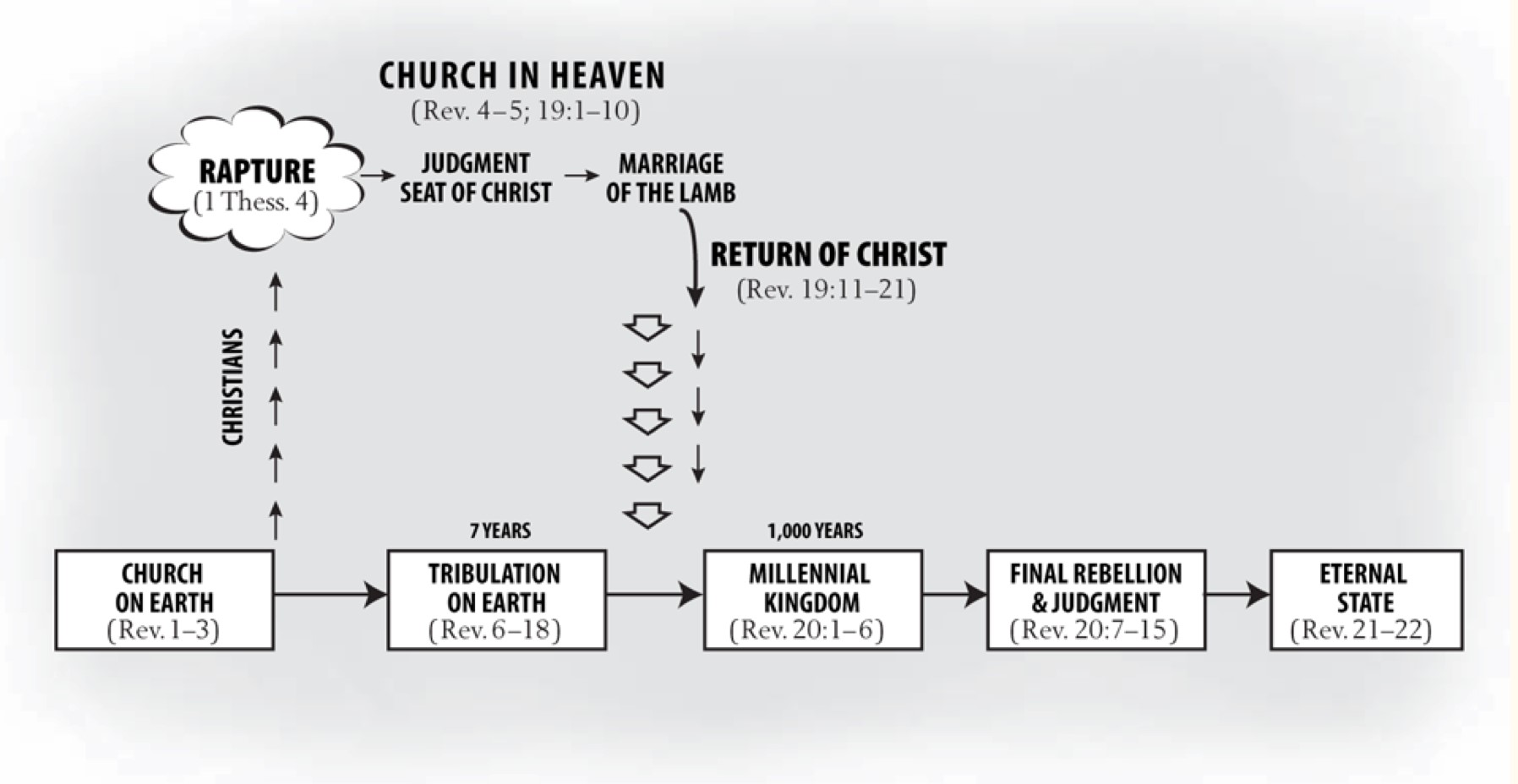 